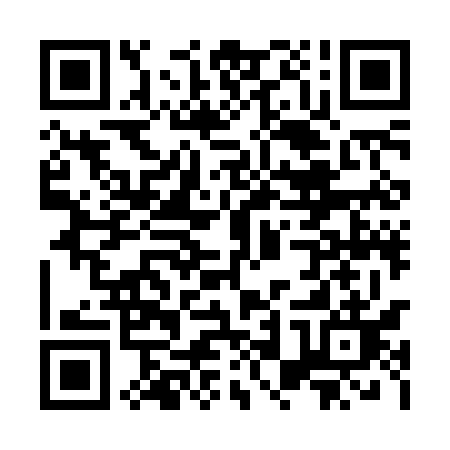 Ramadan times for Zakrzewo Nowe, PolandMon 11 Mar 2024 - Wed 10 Apr 2024High Latitude Method: Angle Based RulePrayer Calculation Method: Muslim World LeagueAsar Calculation Method: HanafiPrayer times provided by https://www.salahtimes.comDateDayFajrSuhurSunriseDhuhrAsrIftarMaghribIsha11Mon3:593:595:5411:413:325:295:297:1812Tue3:563:565:5211:413:335:315:317:2013Wed3:543:545:5011:413:355:335:337:2214Thu3:513:515:4711:403:365:345:347:2415Fri3:483:485:4511:403:385:365:367:2616Sat3:463:465:4311:403:395:385:387:2817Sun3:433:435:4011:393:415:405:407:3018Mon3:403:405:3811:393:425:425:427:3219Tue3:383:385:3511:393:435:435:437:3420Wed3:353:355:3311:393:455:455:457:3621Thu3:323:325:3111:383:465:475:477:3822Fri3:303:305:2811:383:485:495:497:4023Sat3:273:275:2611:383:495:515:517:4324Sun3:243:245:2311:373:515:525:527:4525Mon3:213:215:2111:373:525:545:547:4726Tue3:183:185:1911:373:535:565:567:4927Wed3:153:155:1611:363:555:585:587:5128Thu3:123:125:1411:363:566:006:007:5429Fri3:093:095:1111:363:576:016:017:5630Sat3:063:065:0911:363:596:036:037:5831Sun4:044:046:0712:355:007:057:059:001Mon4:014:016:0412:355:017:077:079:032Tue3:573:576:0212:355:037:087:089:053Wed3:543:546:0012:345:047:107:109:084Thu3:513:515:5712:345:057:127:129:105Fri3:483:485:5512:345:077:147:149:126Sat3:453:455:5212:345:087:167:169:157Sun3:423:425:5012:335:097:177:179:178Mon3:393:395:4812:335:107:197:199:209Tue3:363:365:4512:335:127:217:219:2310Wed3:323:325:4312:325:137:237:239:25